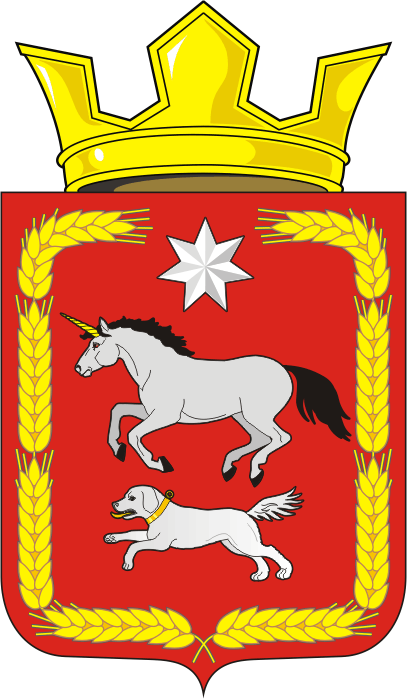 АДМИНИСТРАЦИЯ КАИРОВСКОГО СЕЛЬСОВЕТАСАРАКТАШСКОГО РАЙОНА ОРЕНБУРГСКОЙ ОБЛАСТИП О С Т А Н О В Л Е Н И Е____________________________________________________________________22.06.2022                            с. Каировка                                        № 30-пО признании утратившими силу отдельных нормативных правовых актов администрации муниципального образования Каировский сельсовет Саракташского района Оренбургской области В соответствии со  статьёй 78 Бюджетного кодекса Российской Федерации, Федеральным законом от 06.10.2003г № 131-ФЗ «Об общих принципах организации местного самоуправления в Российской Федерации»Признать утратившими силу:   - постановление администрации муниципального образования Каировский сельсовет Саракташского района Оренбургской области от 23.03.2020 № 32-п  «Об утверждении Порядка предоставления субсидии юридическим лицам (за исключением субсидий государственным (муниципальным) учреждениям), индивидуальным предпринимателям, а также физическим лицам - производителям товаров, работ, услуг из бюджета муниципального образования Каировского сельсовета Саракташского района Оренбургской области»;   - постановление администрации муниципального образования Каировский сельсовет Саракташского района Оренбургской области от 05.02.2021 № 11-п «О внесение изменений в  Порядок предоставления субсидии юридическим  лицам (за исключением субсидий государственным (муниципальным) учреждениям), индивидуальным предпринимателям, а также физическим лицам - производителям товаров, работ, услуг из бюджета муниципального образования Каировский сельсовет Саракташского района Оренбургской области, утвержденный постановлением администрации муниципального образования Каировский сельсовет Саракташского района Оренбургской области от 23.03.2020 № 32»;   - постановление администрации муниципального образования Каировский сельсовет Саракташского района Оренбургской области от 18.02.2022 № 06-п «О внесение изменений в  Порядок предоставления субсидии юридическим  лицам (за исключением субсидий государственным (муниципальным) учреждениям), индивидуальным предпринимателям, а также физическим лицам - производителям товаров, работ, услуг из бюджета муниципального образования Каировский сельсовет Саракташского района Оренбургской области, утвержденный постановлением администрации муниципального образования Каировский сельсовет Саракташского района Оренбургской области от 23.03.2020 № 32 (с изменениями от 05.02.2021 № 11-п).2. Настоящее постановление вступает в силу после обнародования, подлежит размещению на официальном сайте администрации Каировского сельсовета в сети Интернет.3. Контроль за исполнением настоящего постановления оставляю  за собой.Глава сельсовета 			                                            А.Н.ЛогвиненкоРазослано:  прокурору района, администрации района, на сайт. в дело